Заказ на изготовление элементов каркаса купола V4Основные параметры куполаВысота от основания, м         3.44Радиус основания, м            2.66Площадь основания, м²          21.89Площадь покрытия, м²           58.42Размеры                    Граней                     11 (200)    Ребер                      31 (600)    Вершин                     11 (111)Балки (ребра) 60x45мм      Суммарная длина, м         461.54    Объем ребер, м³            1.19    Макс. длина ребра, мм      846    Угол смежных граней, °     7.80-10.78Треугольники               Мин. высота, мм            566-774    Макс. сторона, mm          812-900Общая схема каркаса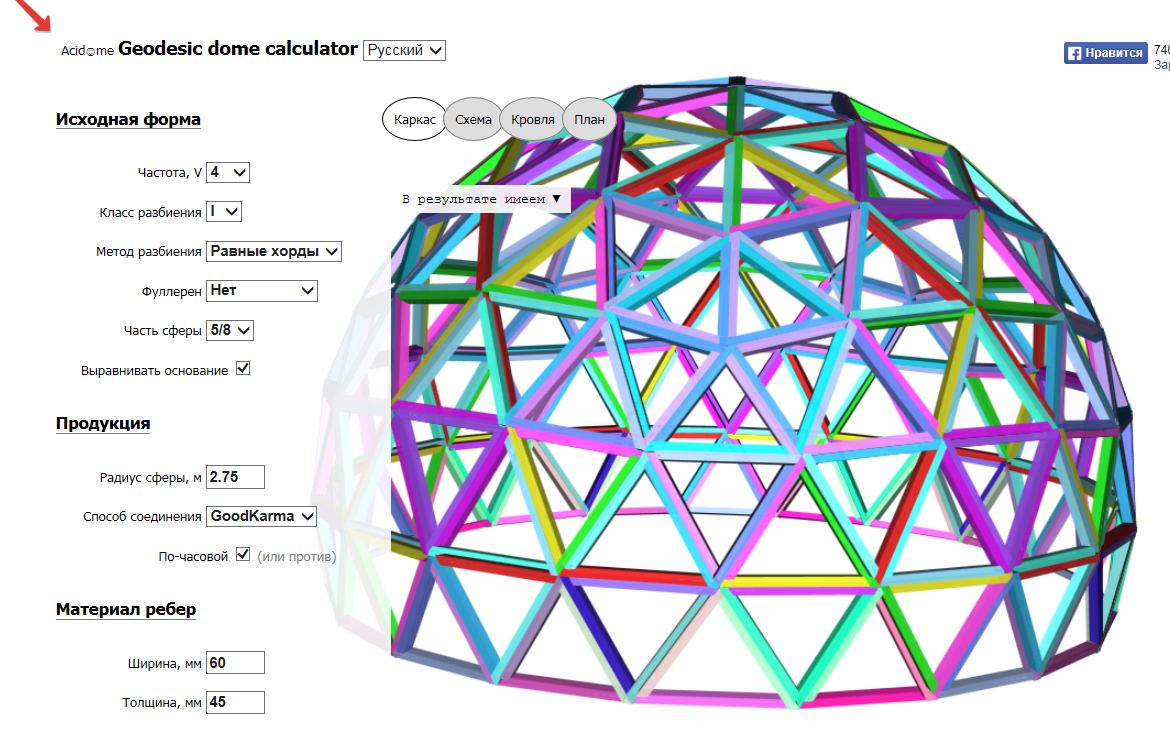 Изготовление граней каркасаМатериал - сухой строганный брусок из лиственницы (камерной сушки, либо LVL брусБалки (ребра) 60x45мм      Суммарная длина, м         461.54    Объем ребер, м³            1.19    Макс. длина ребра, мм      846Типоразмеры элементов и углы торцевания:Важно: при изготовлении все элементы необходимо промаркировать в соответствии с проектом.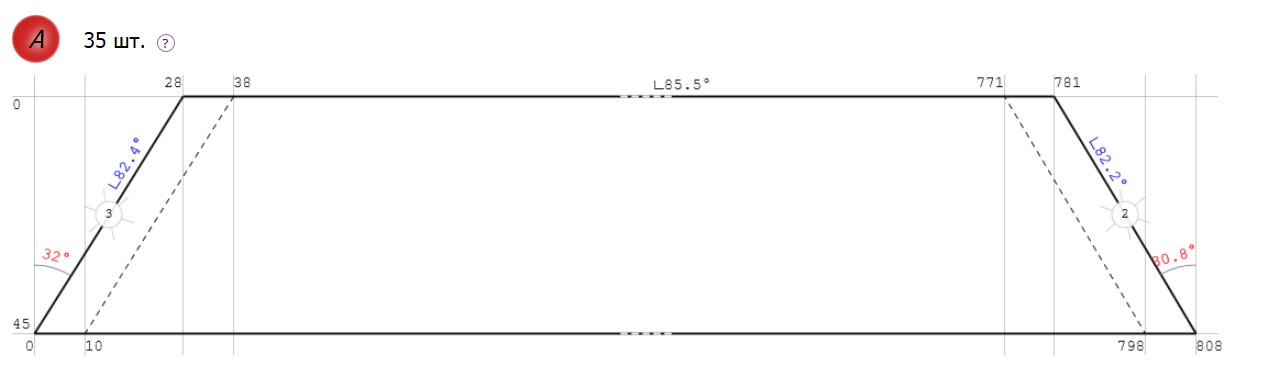 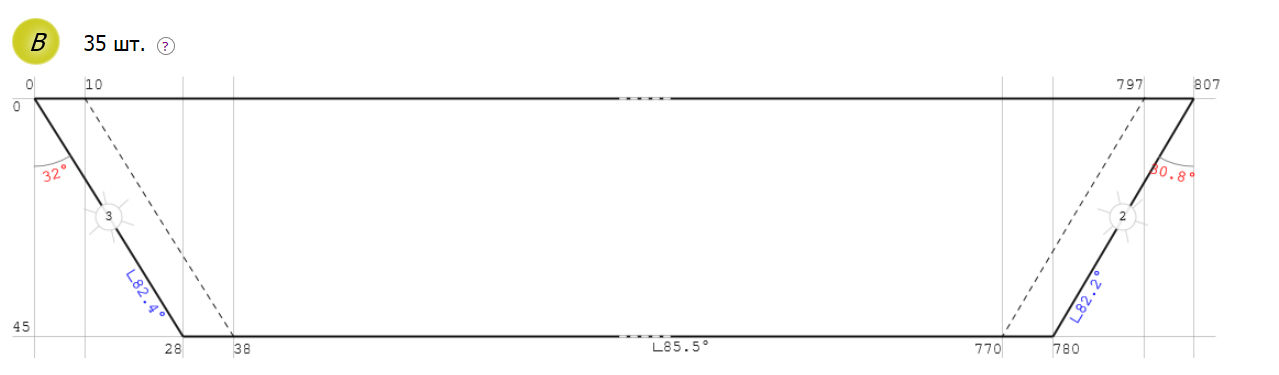 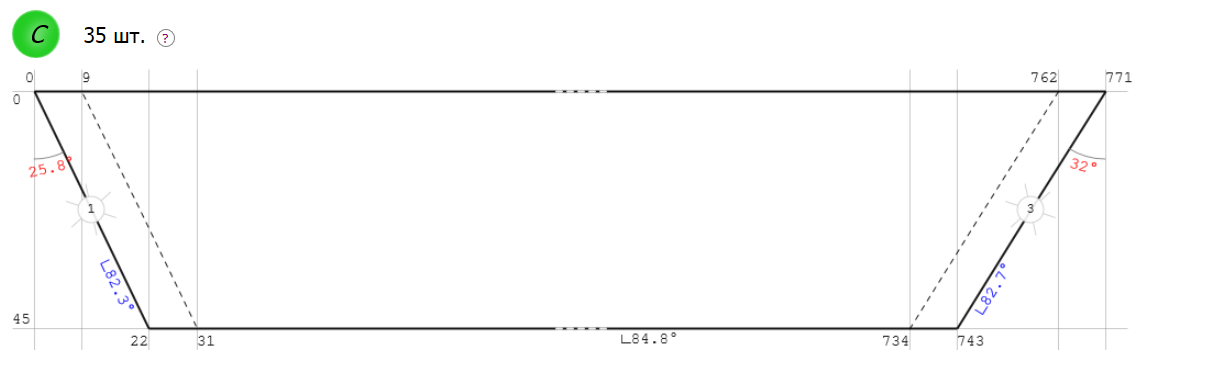 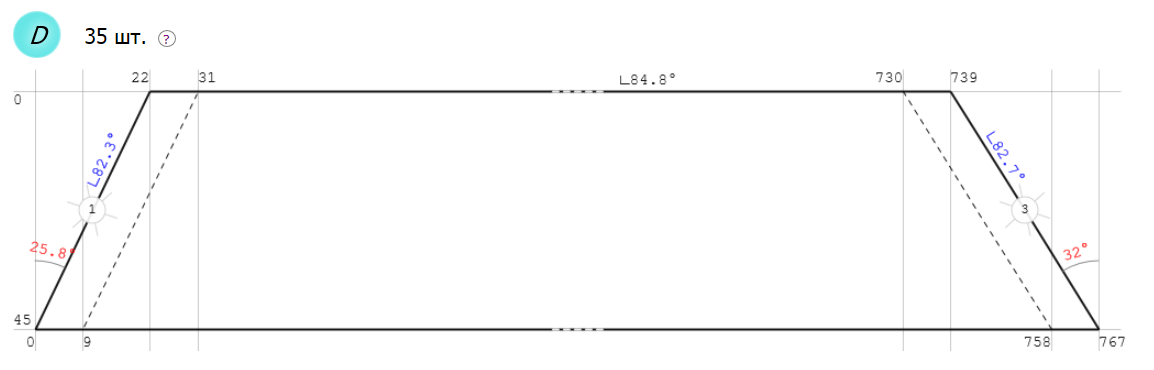 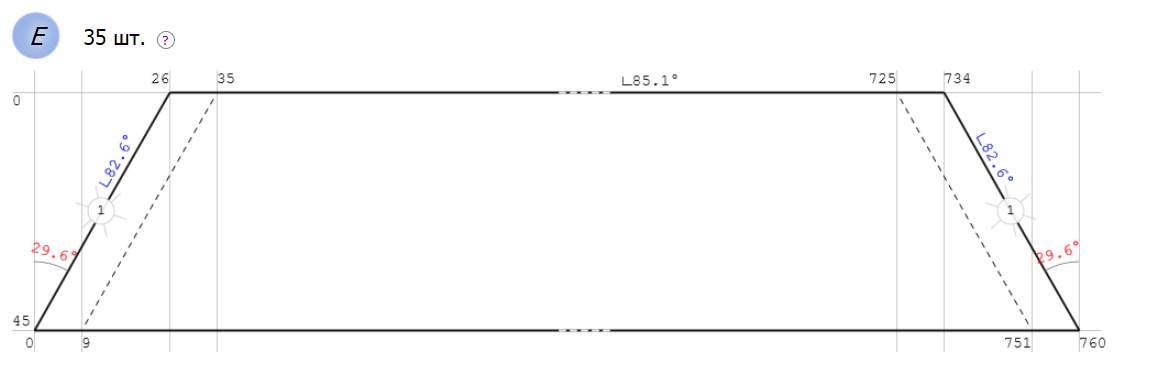 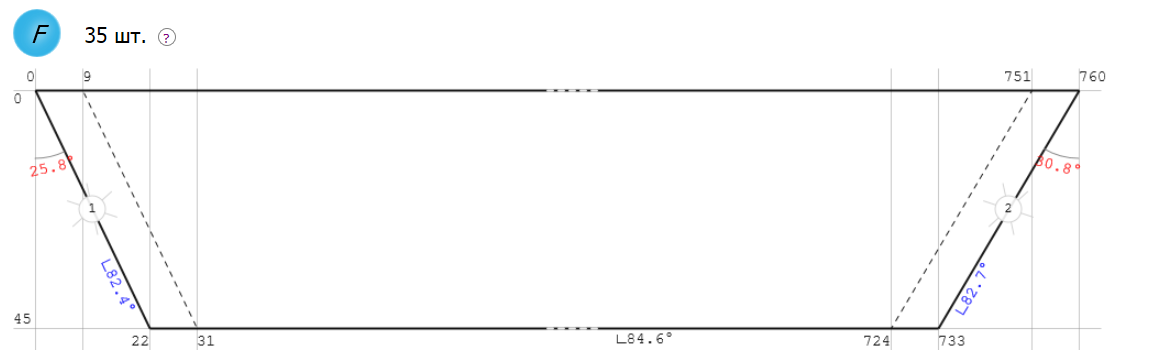 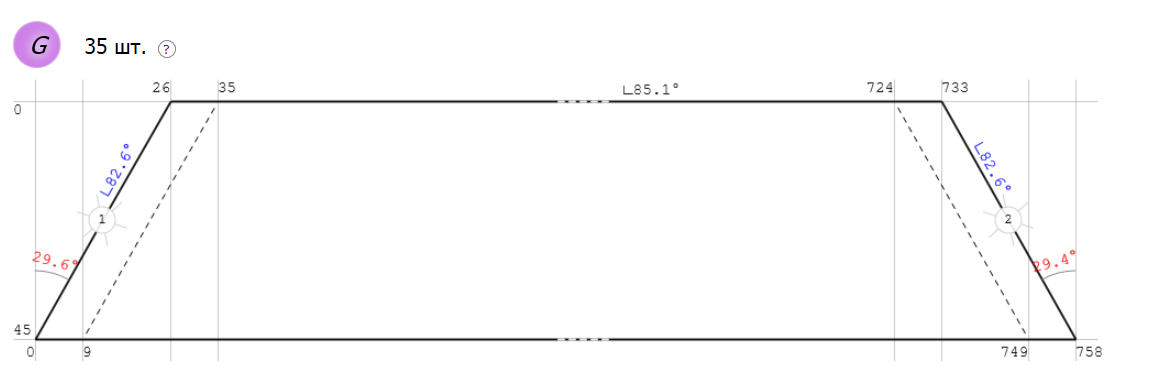 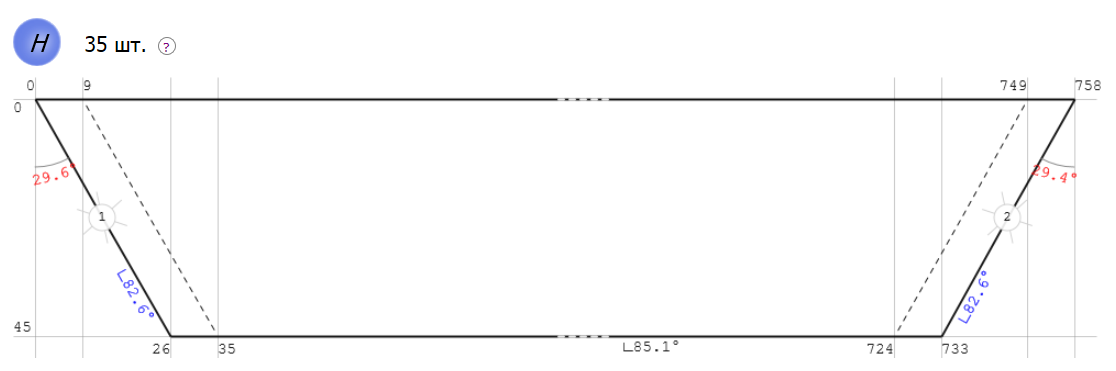 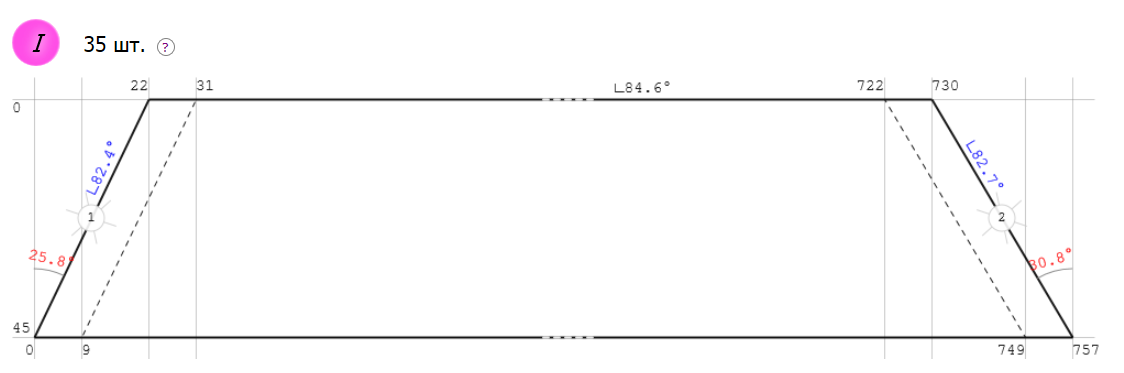 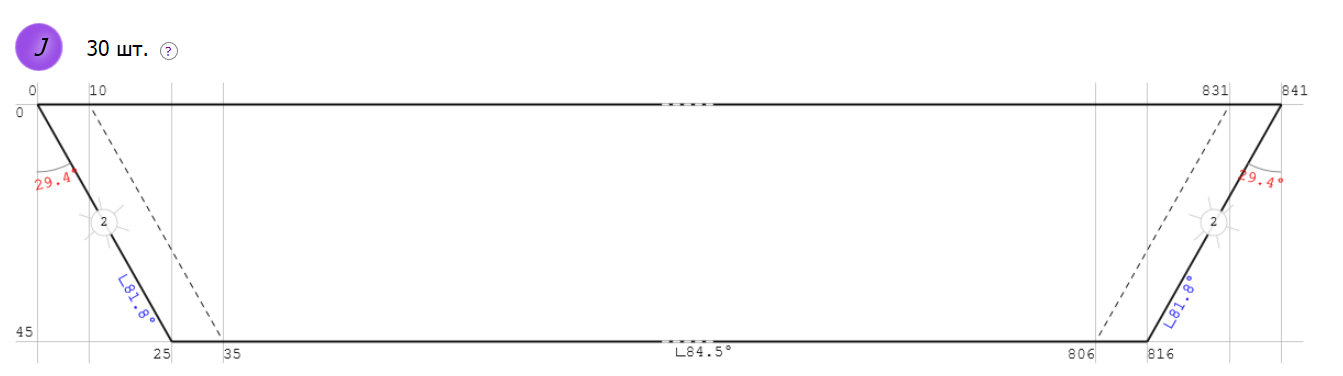 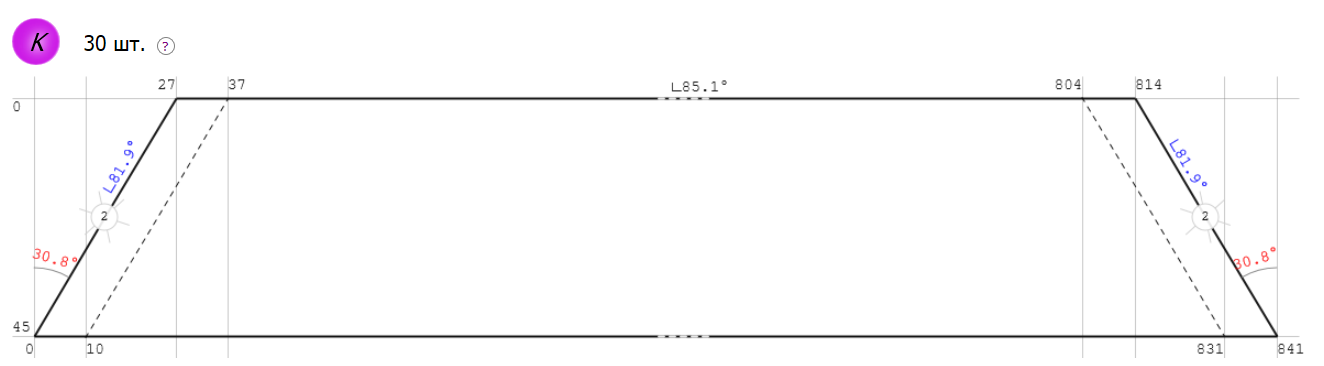 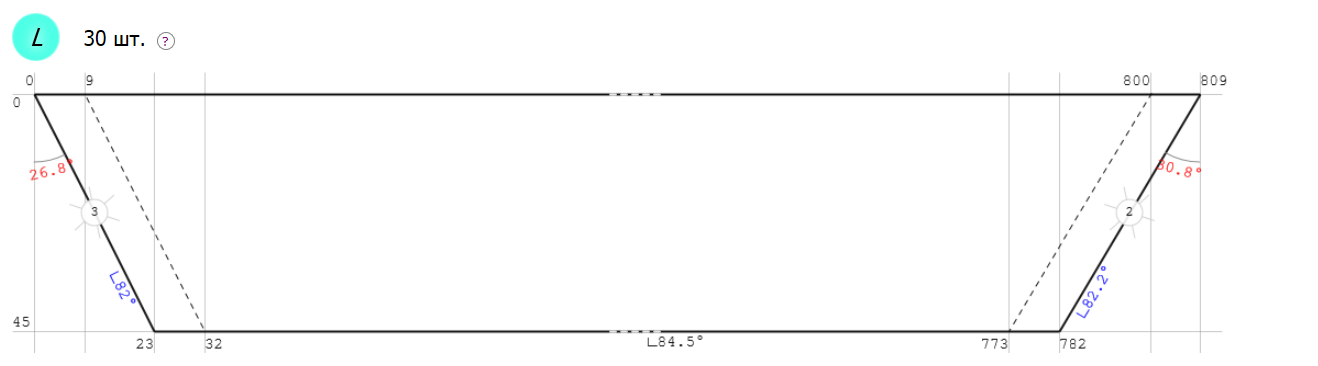 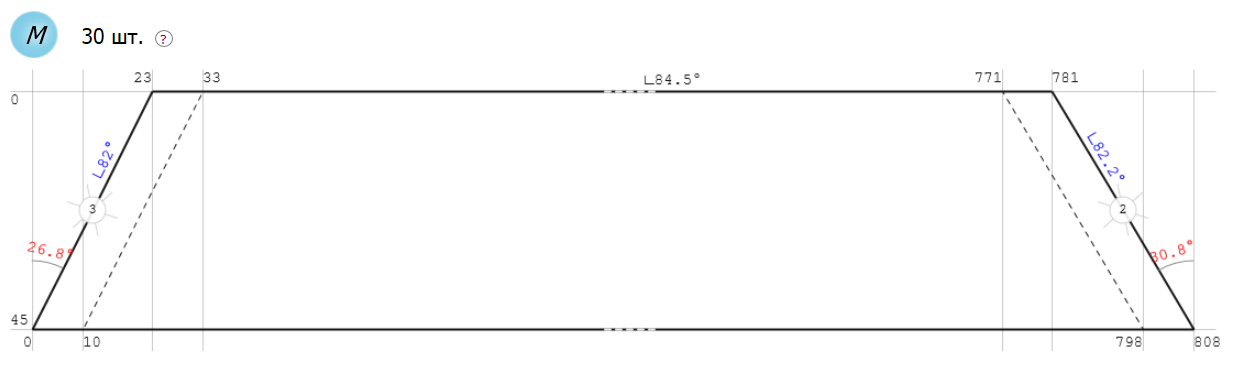 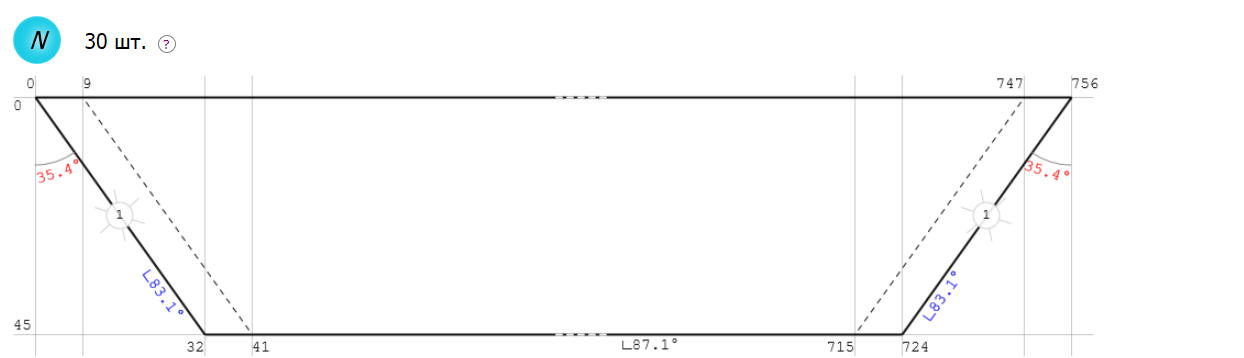 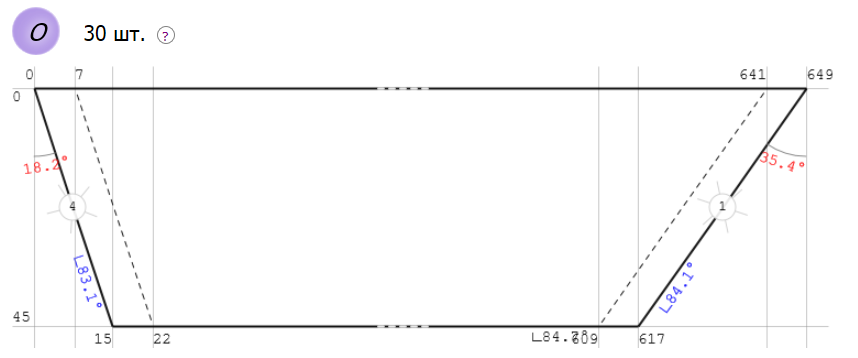 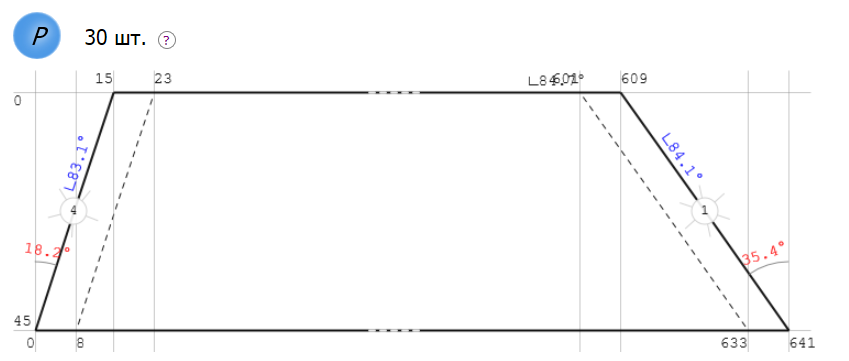 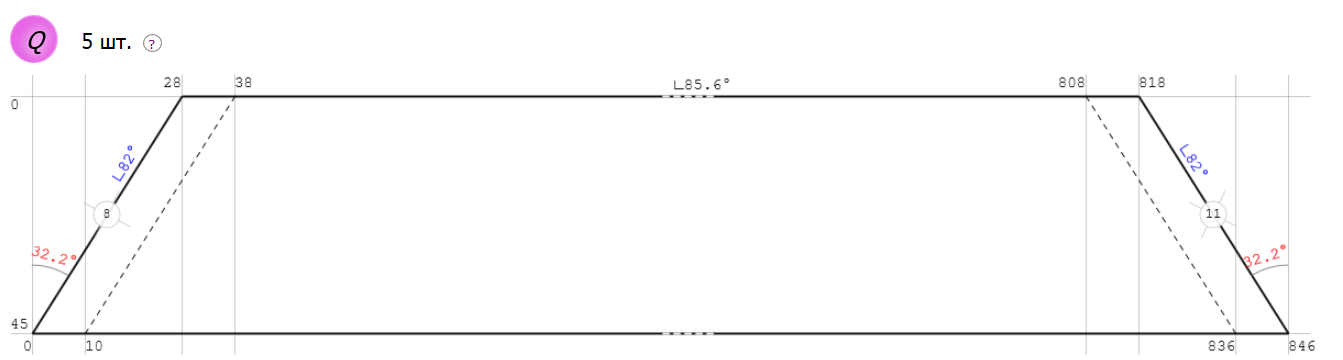 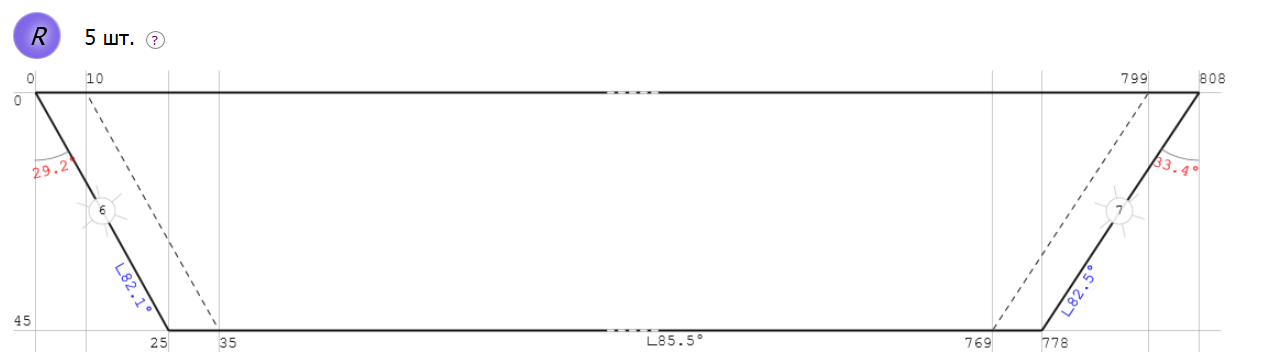 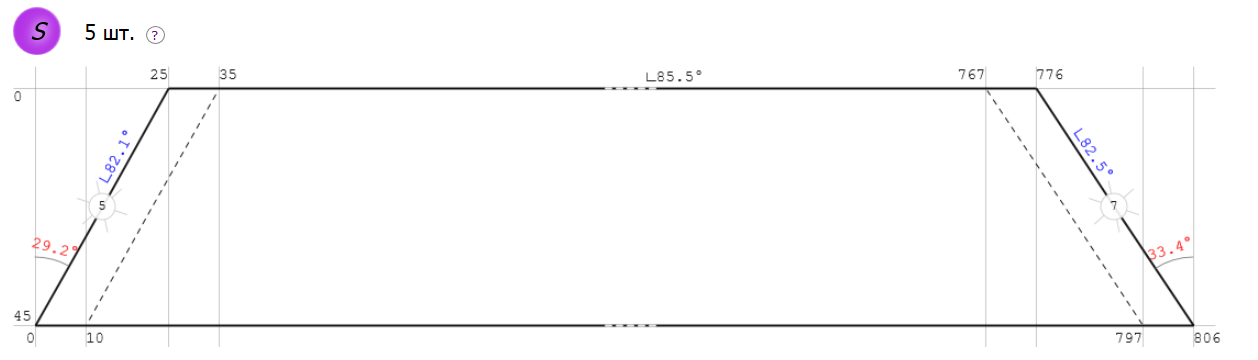 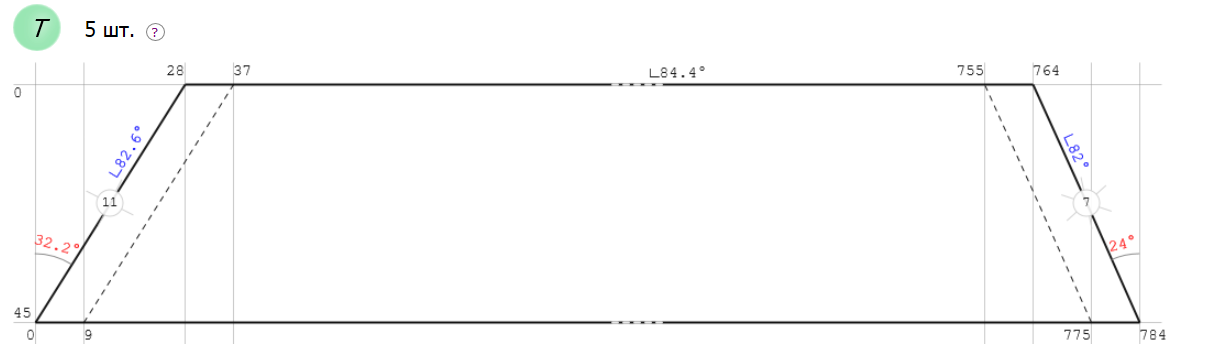 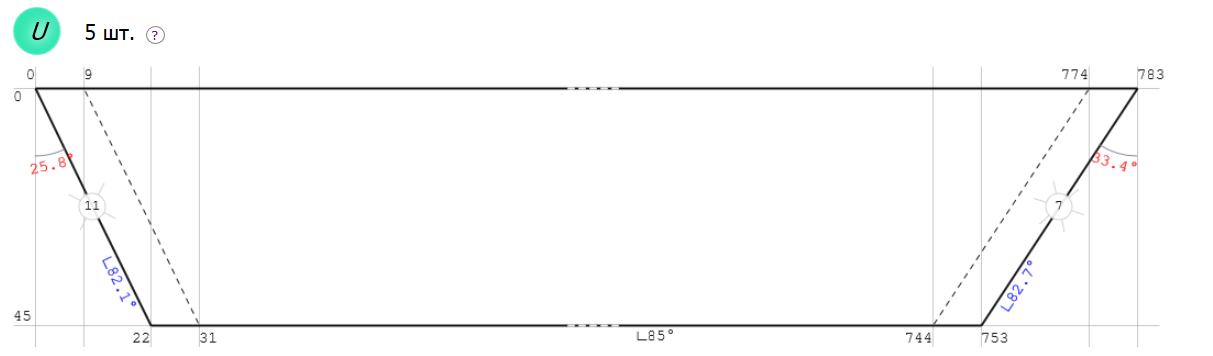 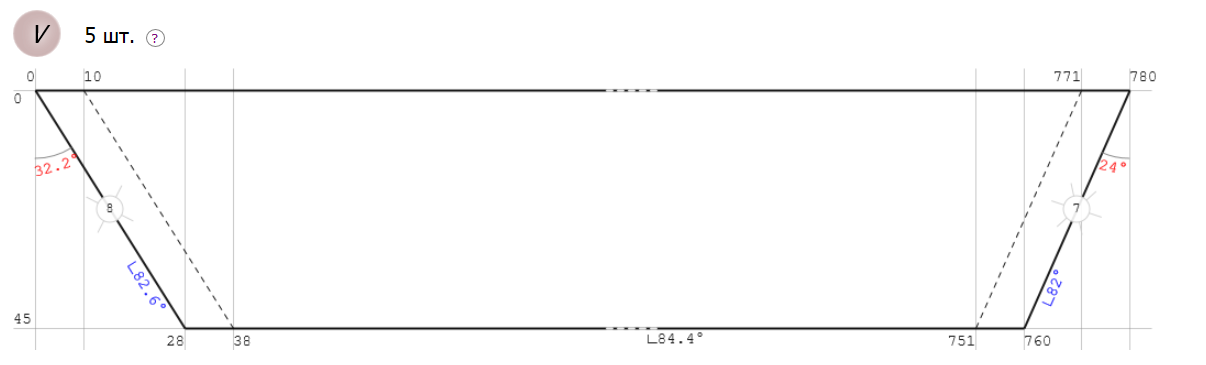 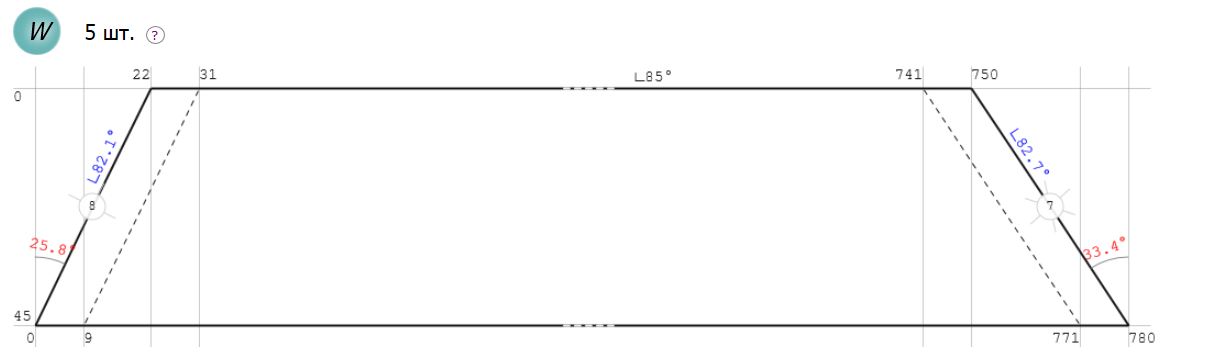 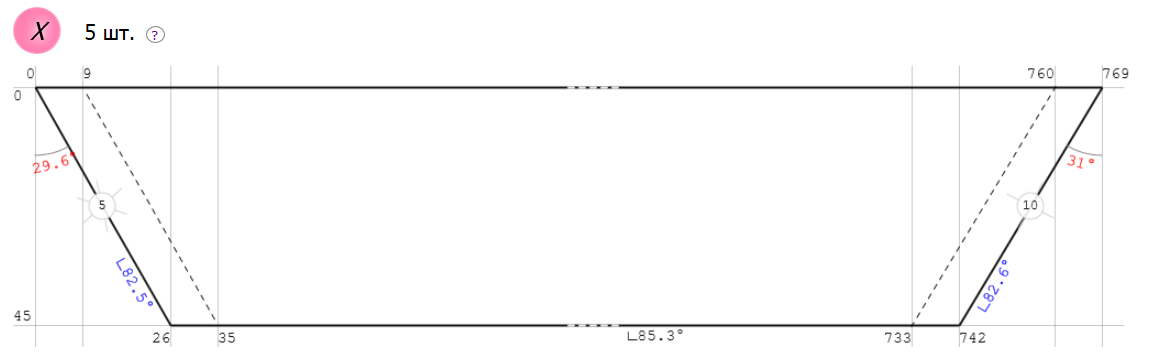 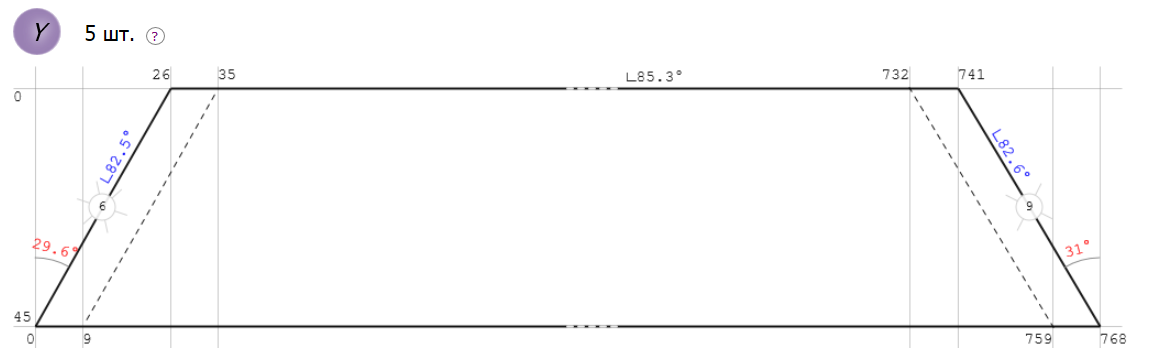 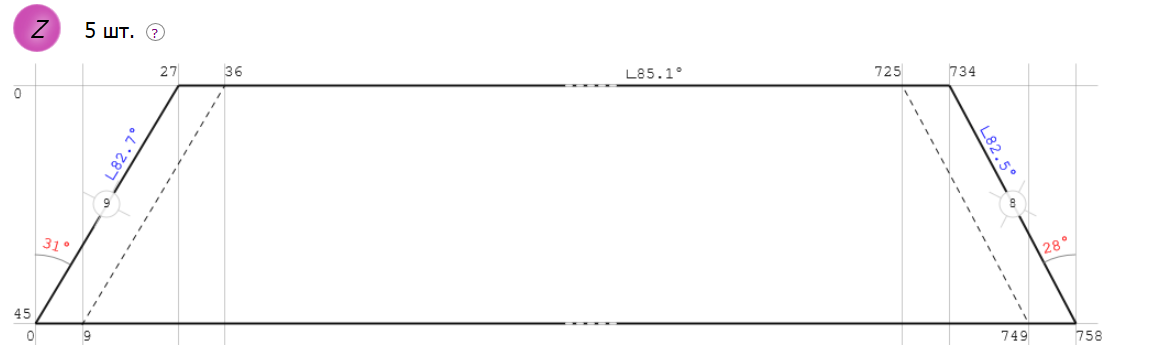 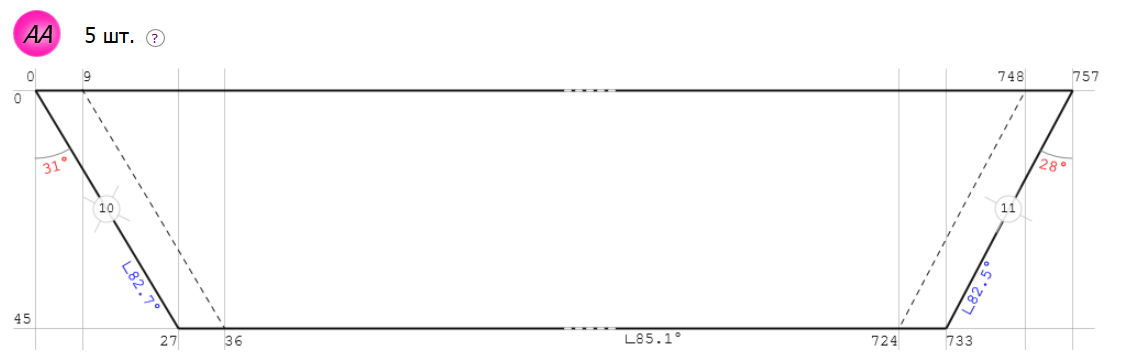 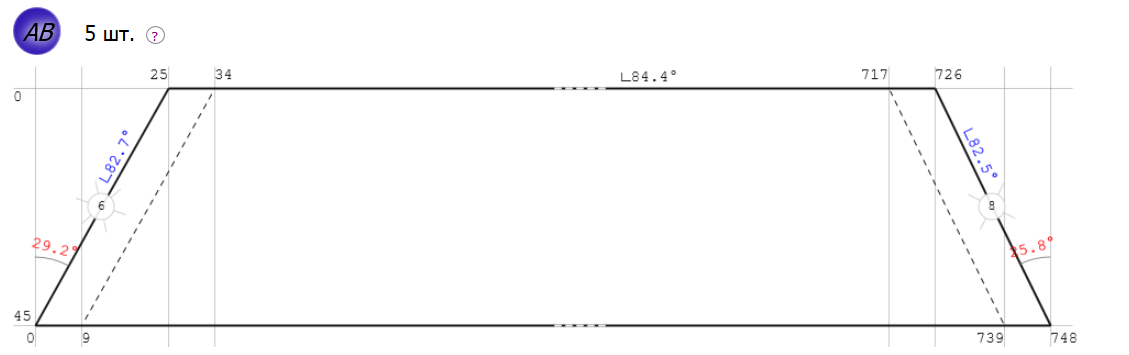 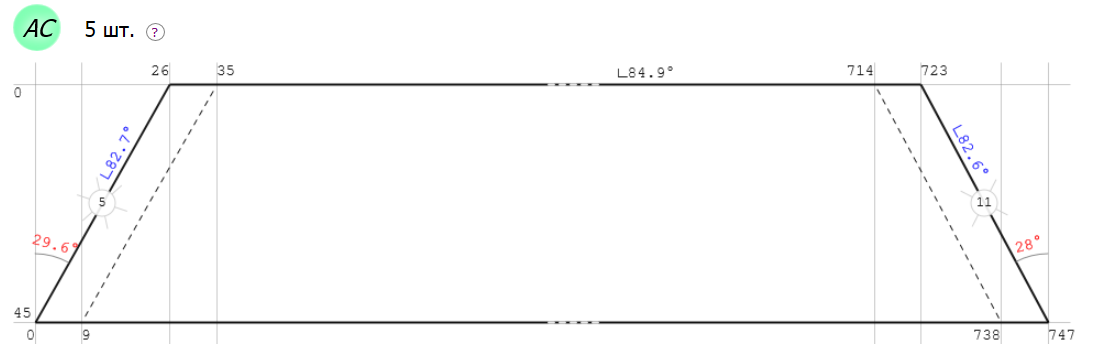 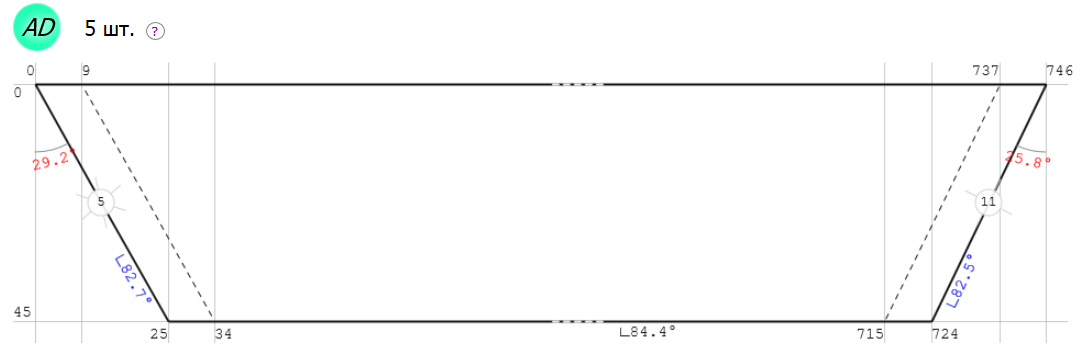 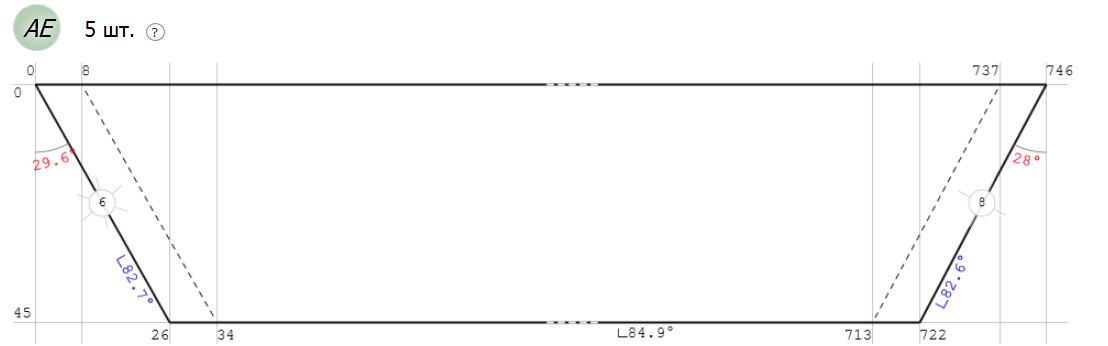 Изготовление элементов для покрытия крышиМатериал - фанера влагостойкая 10 мм;Площадь покрытия, м²           58.42;Типоразмеры для компьютерного раскрояВажно: при изготовлении все элементы необходимо промаркировать в соответствии с проектом: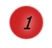 Номер элемента Номера углов коннектора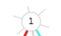 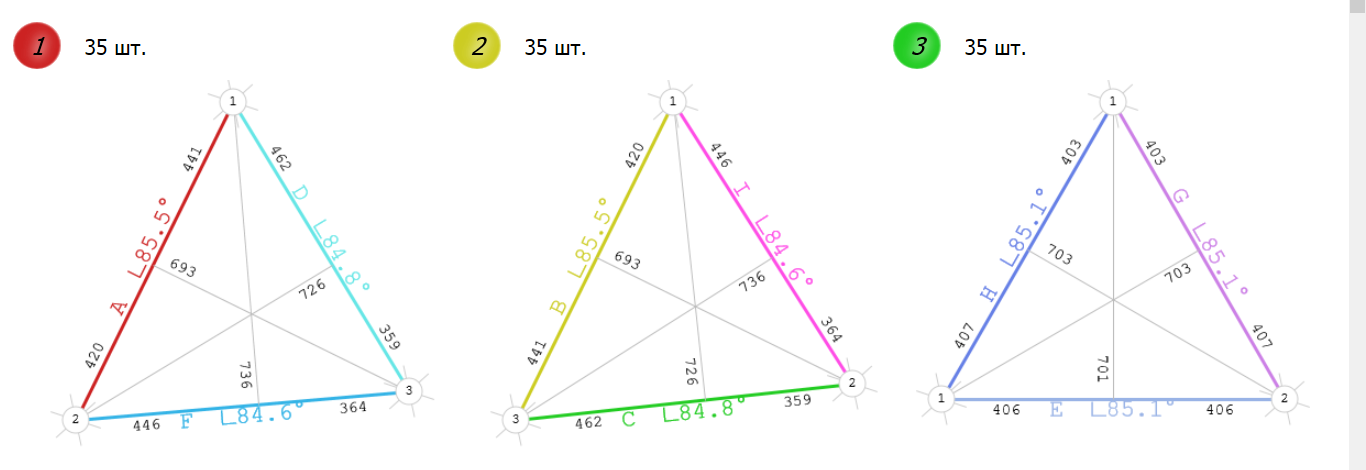 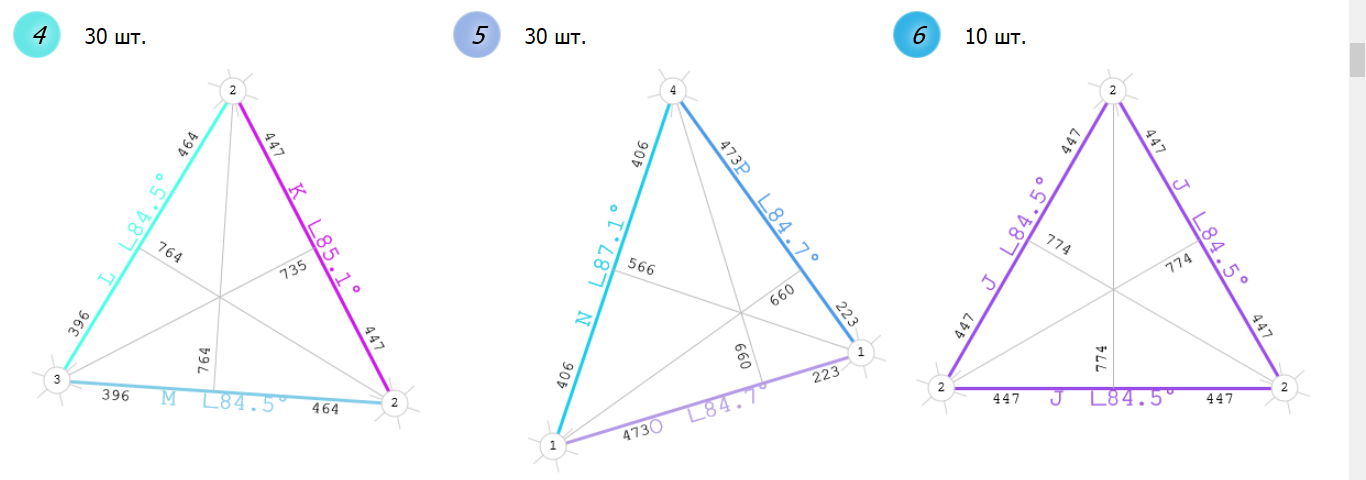 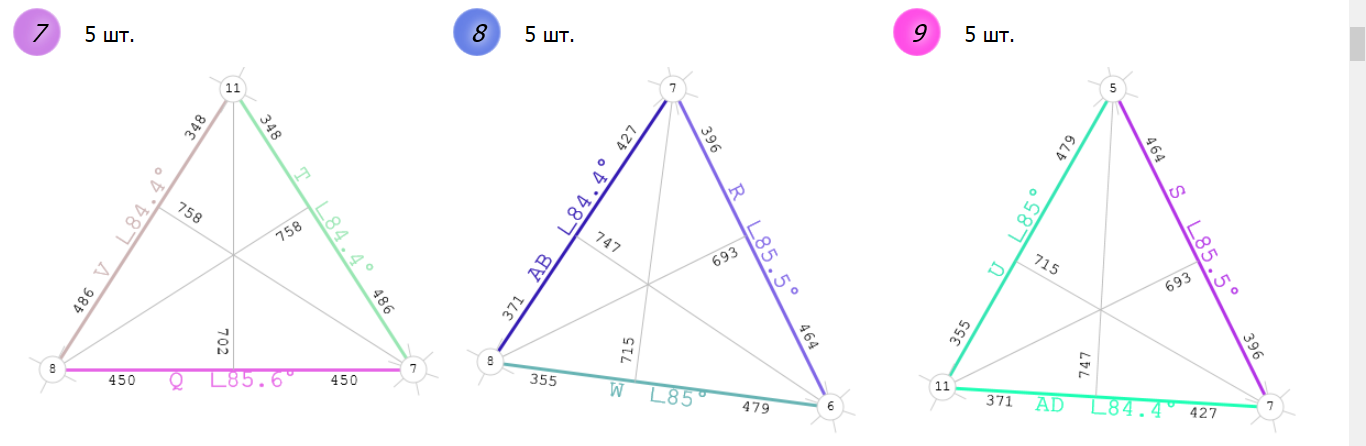 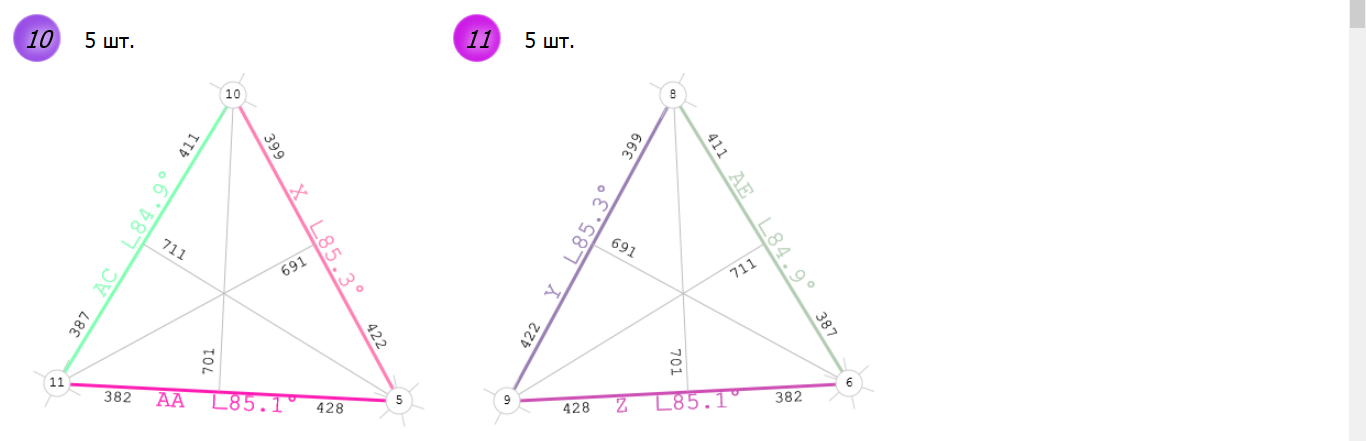 Схема покрытия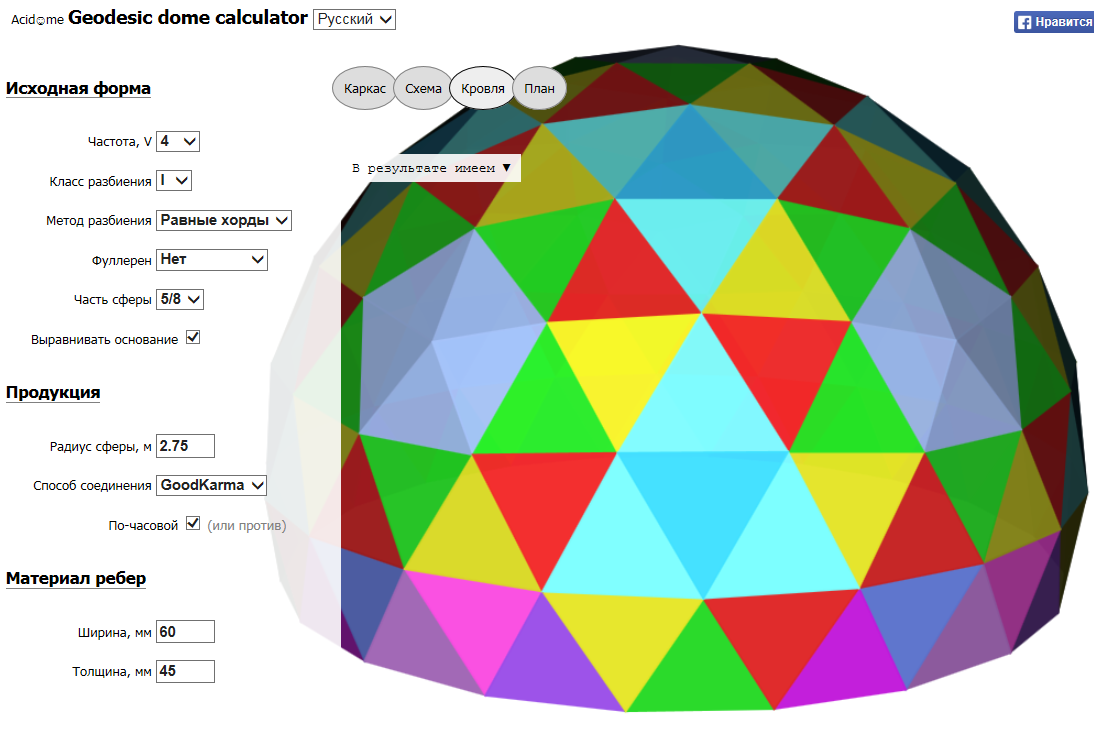 Пространство для организации ворот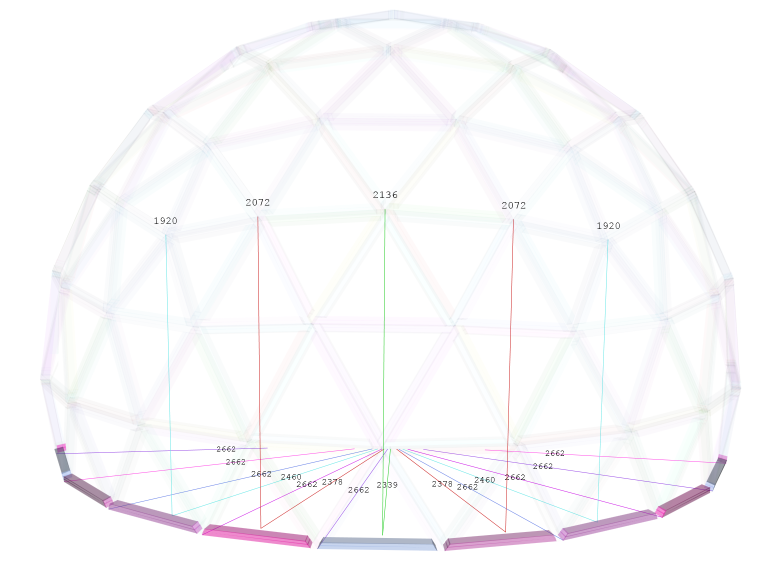 